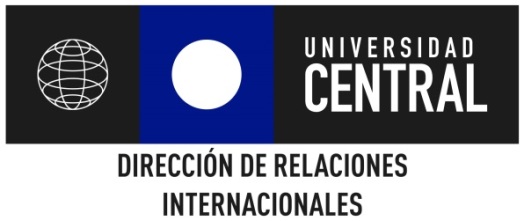 FORMULARIO DE POSTULACIÓN “BECA INTERCAMBIO INTERNACIONAL U. CENTRAL”DATOS DEL POSTULANTE:DATOS ACADÉMICOS:UNIVERSIDAD DONDE REALIZARÁ INTERCAMBIO:Nombre completo:Rut:Fecha de nacimiento:Domicilio:Teléfono:Mail:Facultad:Carrera:Sede:Semestre que cursa:Nombre universidad:País:Ciudad: